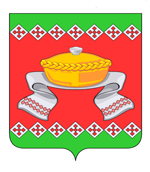 РОССИЙСКАЯ   ФЕДЕРАЦИЯОРЛОВСКАЯ   ОБЛАСТЬАДМИНИСТРАЦИЯ   СОСКОВСКОГО   РАЙОНАРАСПОРЯЖЕНИЕ«_11___» ____декабря_____2019г.                                                       № 450-рс.СосковоВ целях упорядочения размещения и функционирования нестационарных   торговых объектов на территории Сосковского района, создания условий для улучшения организации и качества торгового обслуживания  населения, руководствуясь частью 3 статьи 10 Федерального закона от 28 декабря 2009 год №381-ФЗ «Об основах государственного регулирования торговой деятельности в Российской Федерации», приказом Департамента сельского хозяйства Орловской области от 18 марта 2013 года № 28 «Об утверждении Порядка разработки органами местного самоуправления муниципальных образований Орловской области схемы размещения нестационарных торговых объектов»1. Утвердить  схему размещения нестационарных торговых объектов на земельных участках, в зданиях, строениях, сооружениях  находящихся в государственной или муниципальной собственности на территории Сосковского района на 2020 год согласно приложению.                   2. Настоящее распоряжение  разместить на официальном сайте Администрации Сосковского района.3. Контроль  за исполнением настоящего распоряжения возложить на   заместителя главы Администрации района по социальной сфере и экономике        Г. И. ЧерниковуГлава  района                                                                                               Р. М. СилкинСхема   размещения нестационарных торговых объектов на земельных участках, в зданиях, строениях, сооружениях,находящихся в государственной или муниципальной собственности на территорииСосковского района___________________________________________________________________________________________(наименование органа местного самоуправления муниципальный образований Орловской области)на период с 01.01.2020 г. по 31.12.2020 г.Об утверждении схемы размещения  нестационарных торговых объектов на территории Сосковского  района на  2020 год                                     Приложение  к  распоряжению                          Администрации  Сосковского района                            от     _____________________№ ____№ предполагаемого к размещению нестационарного  торгового объектаТипнестационарного торгового объекта Месторасположение (адрес)нестационарного торгового объектаВид собственности земельного участка,  здания, строения, сооружения, на которых предполагается расположить нестационарный торговый объектПредполагаемый ассортимент реализуемых товаровПредоставляемая площадь для размещения нестационарного торгового объектаРежим работы нестационарного торгового объектаПланируемый срок размещениянестационарного торгового объекта(месяц, год)123456781павильонд. Прилепымуниципальная собственностьсмешанный75 кв.мс 9 до 18 перерыв с 13 до 14 без выходныхс 01.01.2020 по 31.12.2020г.2павильонс. Кировомуниципальная собственностьсмешанный36 кв.мс 9 до 18 перерыв с 13 до 14  выходной воскресеньес 01.01.2020 по 31.12.2020г3павильонд. В-Боевкамуниципальная собственностьсмешанный80 кв.мс 9 до 18 перерыв с 12 до 13 без выходныхс 01.01.2020 по 31.12.2020г4павильонд. Толмачевомуниципальная собственностьсмешанный27 кв.мс 9 до17 перерыв с 13 до 14 выходной понедельникс 01.01.2020 по 31.12.2020г5павильонд. Алмазовомуниципальная собственностьсмешанный45 кв.мс 9 до17 перерыв с 12 до 13  без выходныхс 01.01.2020 по 31.12.2020г6павильонд. Алмазовомуниципальная собственностьсмешанный18 кв.мс 9 до17 перерыв с 13 до 14 выходной  воскресеньес 01.01.2020 по 31.12.2020г7павильонд. Зябловомуниципальная собственностьсмешанный27 кв.мс 9 до 16 без перерыва и выходныхс 01.01.2020 по 31.12.2020г       8       павильонс. Сосково, ул. Кооперативнаягосударственная собственность не разграниченанепродовольственные товары24 кв.мс 9 до17 без перерыва, суббота с 9 до 14 выходной  воскресеньес 01.01.2020 по 31.12.2020г9павильонс. Сосково, ул. Кооперативнаягосударственная собственность не разграниченанепродовольственные товары42 кв.мс 9 до17 без перерыва, суббота с 9 до 14 выходной  воскресеньес 01.01.2020 по 31.12.2020г10автолавкад. Новогнездиловосмешанный-Вторник, пятницас 11 до 12с 01.01.2020 по 31.12.2020г11автолавкад. Прилепысмешанный-Вторник, пятницас 12 до 13с 01.01.2020 по 31.12.2020г12автолавкад. Волчьи -Ямысмешанный-Вторник, пятницас 9 до 10с 01.01.2020 по 31.12.2020г13автолавкад.Ключниковосмешанный-Понедельникчетвергс 14 до 15с 01.01.2020 по 31.12.202г14автолавкас. Жихаревосмешанный-Понедельникчетвергс 15 до 16с 01.01.2020 по 31.12.2020г15автолавкад. Свободная жизньсмешанный-Пятница с 13 до 14с 01.01.2020 по 31.12.2020г16автолавкап. Новорыжковосмешанный-Вторник, пятницас 11 до 12с 01.01.2020 по 31.12.2020г17автолавкад.Дюкаревосмешанный-Пятницас 10 до 11-30Суббота с 9 до 10 чс 01.01.2020 по 31.12.2020г18автолавкад. Мыцкоесмешанный-Пятницас 9 до 10с 01.01.2020 по 31.12.2020г19автолавкад. Ельковосмешанный-Среда, воскресенье с 10 до 11с 01.01.2020 по 31.12.2020г21автолавкад. Ореховосмешанный-Среда, воскресенье с 11 до 12с 01.01.2020 по 31.12.2020г21автолавкад. Рубчаясмешанный-Среда, воскресенье с 12  до 13с 01.01.2020 по 31.12.2020г22автолавкас. Старогнездиловосмешанный-Среда с 13 до 14с 01.01.2020 по 31.12.2020г23автолавкад. Мартьяновосмешанный-Субботас 11 до 12с 01.01.2020 по 31.12.2020г  24   автолавкад. Звягинцевосмешанный-Среда,Субботас 11 до 12с 01.01.2019 по 31.12.2019г25автолавкас. Цвеленевосмешанный-Среда с 14 до 15с 01.01.2020 по 31.12.2020г26автолавкад. Еньшиносмешанный-Субботас 13 до 14с 01.01.2020 по 31.12.2020г27автолавкас. Сковородовка    смешанный-    Вторник,    Пятница     с 10 до 11с 01.01.2019 по 31.12.2019г